CÔNG TY CỔ PHẦN TIN HỌC VIỄN THÔNG PETROLIMEXHƯỚNG DẪN SỬ DỤNGPHẦN MỀM QUẢN TRỊ NGUỒN LỰC DOANH NGHIỆPTÍNH NĂNG TRUYỀN DỮ LIỆU LÊN TAXRISLSFC-ERPNgày tạo tài liệu: 		21/03/2022		Ngày sửa cuối cùng:	Mã tài liệu:		LSFC-ERP_UG_TAXRISPhiên bản:		0 01MỤC LỤCI.	TỔNG QUAN TÀI  LIỆU	11.	Mục đích	12.	Thuật ngữ và viết tắt	1II.	CÁC QUY TRÌNH XỬ LÝ	21.	Tính năng truyền dữ liệu hóa đơn lên hệ thống TaxRIS	21.1.	Mục đích	21.2.	Hướng dẫn thực hiện quy trình	21.2.1.	Khai báo kỳ chuyển dữ liệu	21.2.2.	Chuyển dữ liệu bán hàng lên TaxRIS	31.2.3.	Chuyển dữ liệu mua hàng lên TaxRIS	42.	Thông tin hải quan trên hệ thống ASYCUDA	52.1.	Mục đích	52.2.	Hướng dẫn thực hiện quy trình	52.2.1.	Khai báo Mã Hàng hóa và Thương hiệu Hàng hóa	52.2.2.	Khai báo thông tin trên Tờ khai nhập khẩu	73.	Phân loại hàng hóa	83.1.	Mục đích	83.2.	Đường dẫn	83.3.	Hướng dẫn chi tiết	84.	Khai báo mã kho	94.1.	Mục đích	94.2.	Đường dẫn	94.3.	Hướng dẫn chi tiết	9TỔNG QUAN TÀI  LIỆUMục đíchTài liệu hướng dẫn người dùng sử dụng phần mềm để phản ánh toàn bộ nghiệp vụ truyền dữ liệu lên cơ quan Thuế.Các quy trình nghiệp vụ được hướng dẫn chi tiết đến từng chức năng: Tổng quan quy trình, các bước nhập dữ liệu, giải thích các trường thông tin của màn hình. Khi phần mềm có sự thay đổi, nhóm dự án sẽ cập nhật lại tài liệu và nâng phiên bản, ghi rõ nội dung được nâng cấp, sửa đổi. Toàn bộ giải pháp của phần mềm được trình bày chi tiết ở tài liệu, có thể thay thế bộ tài liệu giải pháp của giai đoạn trước và được xác nhận bởi ban dự án hai bên.Thuật ngữ và viết tắt   CÁC QUY TRÌNH XỬ LÝTính năng truyền dữ liệu hóa đơn lên hệ thống TaxRISMục đích-	Quy trình cho phép người dùng có thể truyền dữ liệu của những chứng từ đã tạo trên LSFC-ERP lên trên hệ thống TaxRIS của Cục Thuế.Hướng dẫn thực hiện quy trìnhKhai báo kỳ chuyển dữ liệuMục đíchVào Báo cáo Kỳ chuyển dữ liệu cho TaxRIS để khai báo kỳ chuyển dữ liệu.Điều kiện thực hiệnĐã có sự thống nhất về kỳ chuyển dữ liệu sang hệ thống TaxRIS.Đường dẫn Logistics/ Reports / Data Transfer to TaxRIS Period Hướng dẫn chi tiếtVào Base tab id=TaxRisDay hoặc đường dẫn trên để khai báo kỳ chuyển dữ liệu.Màn hình thể hiện: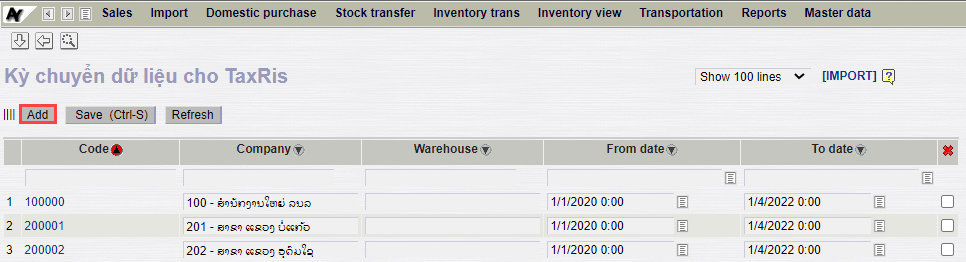 Chọn Add  để tạo kỳ báo cáo.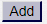 Các trường thông tin chungNhấn Ctrl + S hoặc chọn Save as để lưu kỳ báo cáo.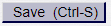 Chuyển dữ liệu bán hàng lên TaxRISMục đíchBáo cáo được tạo cho phép LSFC tích chọn những chứng từ bán hàng cần truyền dữ liệu lên hệ thống TaxRIS. Với những chứng từ bị chỉnh sửa/xóa sau khi truyền, LSFC tích chọn và truyền thông tin lại lần nữa.Điều kiện thực hiệnĐã khai báo kỳ chuyển dữ liệu.Nếu không khai báo kỳ hoặc truyền dữ liệu không thuộc kỳ đã được khai báo, vậy người dùng sẽ không thể truyền được dữ liệu lên TaxRIS.Đường dẫnLogistics/ Reports/ Sales Data Transfer To TaxRISHướng dẫn chi tiếtVào báo cáo id=senttaxris hoặc theo đường dẫn trên để chuyển dữ liệu.User chọn kho có dữ liệu cần chuyển.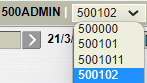 Khai báo tham số lọc:Sau khi khai báo tham số lọc, chọn  để chạy báo cáo.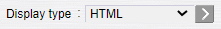 Báo cáo hiển thị: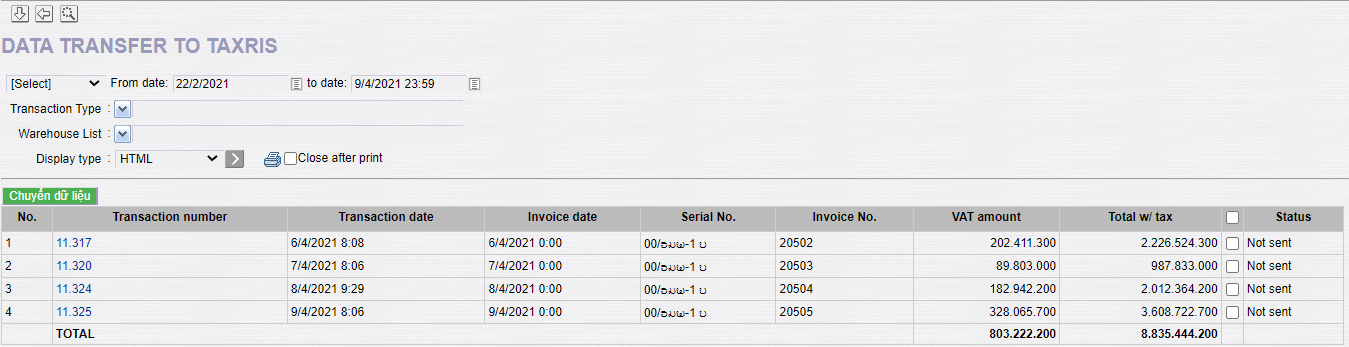 User tích chọn những chứng từ muốn chuyển tại cột Status.User chọn “Chuyển dữ liệu” để truyền dữ liệu lên TaxRIS.Sau khi hoàn thành thao tác, màn hình sẽ xuất hiện Pop-up. Tại đây, user có thể kiểm tra những chứng từ nào đã được chuyển thành công.Successful Data Transfer: Dữ liệu đã được truyền sang TaxRIS.Data Transfer Error: Dữ liệu gặp lỗi và không truyền được sang TaxRIS.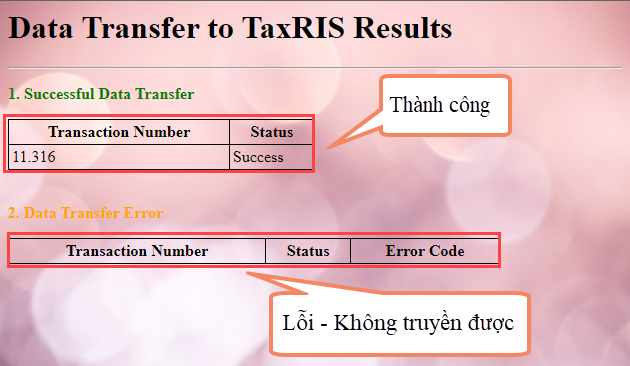 Chuyển dữ liệu mua hàng lên TaxRISMục đíchBáo cáo được tạo cho phép LSFC tích chọn những chứng từ mua hàng cần truyền dữ liệu lên hệ thống TaxRIS. Với những chứng từ bị chỉnh sửa/xóa sau khi truyền, LSFC tích chọn và truyền thông tin lại lần nữa.Điều kiện thực hiệnĐã khai báo kỳ chuyển dữ liệu.Nếu không khai báo kỳ hoặc truyền dữ liệu không thuộc kỳ đã được khai báo, vậy người dùng sẽ không thể truyền được dữ liệu lên TaxRIS.Đường dẫnLogistics/ Reports/ Purchase Data Transfer To TaxRISChi tiếtVào báo cáo id=senttaxrisIn hoặc theo đường dẫn trên để chuyển dữ liệu.User chọn kho có dữ liệu cần chuyển.Khai báo tham số lọc:Sau khi khai báo tham số lọc, chọn  để chạy báo cáo.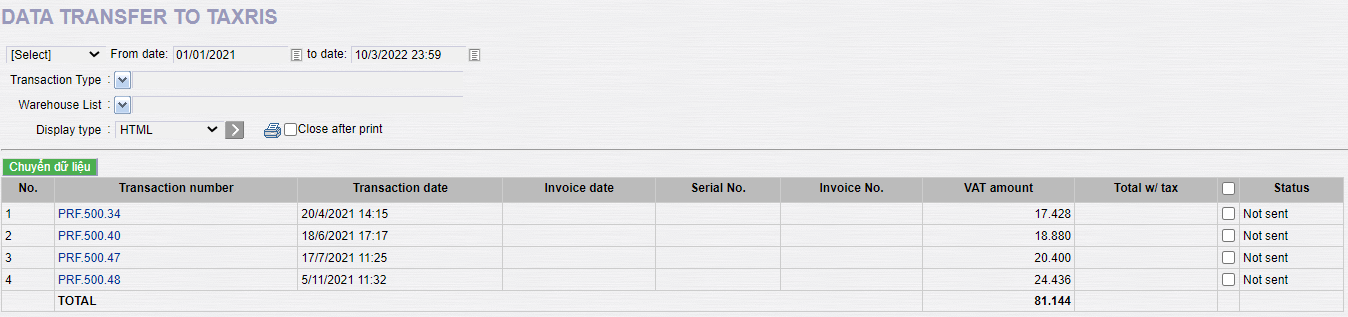 User tích chọn những chứng từ muốn chuyển tại cột Status.User chọn “Chuyển dữ liệu” để truyền dữ liệu lên TaxRIS.Sau khi hoàn thành thao tác, màn hình sẽ xuất hiện Pop-up. Tại đây, user có thể kiểm tra những chứng từ nào đã được chuyển thành công.Successful Data Transfer: Dữ liệu đã được truyền sang TaxRIS.Data Transfer Error: Dữ liệu gặp lỗi và không truyền được sang TaxRIS.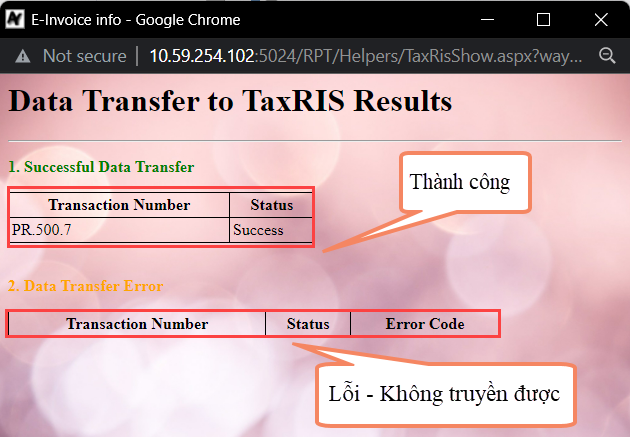 Thông tin hải quan trên hệ thống ASYCUDA Mục đích-	Để đáp ứng nhu cầu truyền dữ liệu thông tin hải quan trên hệ thống ASYCUDA thuộc nghiệp vụ mua hàng nhập khẩu của Cục Thuế, PIACOM đã bổ sung trường để khai bóa những thông tin nói trên.Hướng dẫn thực hiện quy trìnhKhai báo Mã Hàng hóa và Thương hiệu Hàng hóaMục đíchKhai báo Mã Hàng hóa và Thương hiệu Hàng hóa cho từng mặt hàng nhập khẩu.Điều kiện thực hiệnNhân viên nhập khẩu khai báo đúng Mã Hàng hóa và Thương hiệu Hàng hóa tương tự trên hệ thống ASYCUDA.Mã Hàng hóa và Thương hiệu hàng hóa cố định theo từng mặt hàng.Đường dẫn Logistics/ Master data/ Products Hướng dẫn chi tiếtVào Base tab id=P1 hoặc đường dẫn trên để khai báo thông tin cho từng mặt hàng.Màn hình thể hiện: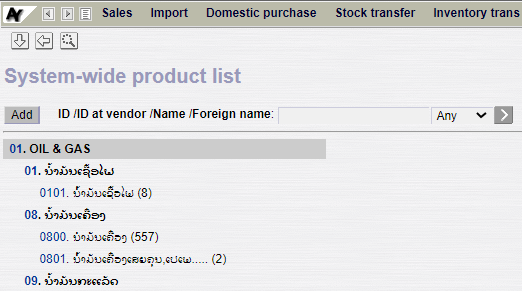 Người dùng chọn từng mặt hàng cần khai báo như sau:Mã Hàng hóa: ASYCUDA Product codeThương hiệu Hàng hóa: ASYCUDA Brand Name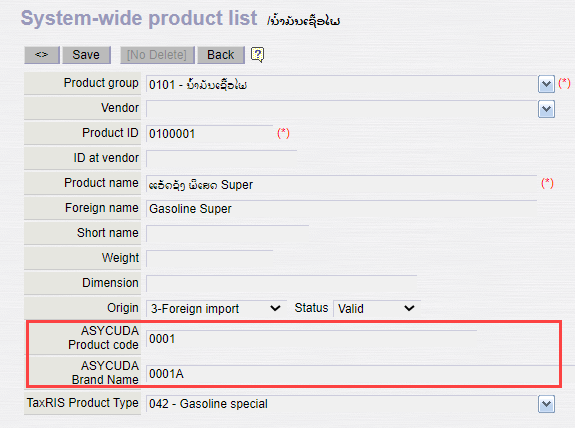 Nhấn Ctrl + S hoặc chọn Save  để thông tin hàng hóa.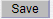 Khai báo thông tin trên Tờ khai nhập khẩuMục đíchKhai báo Cửa khẩu nhập khẩu, Số tờ khai hải quan và Ngày tờ khai hải quan cho từng chứng từ mua hàng nhập khẩu.Điều kiện thực hiệnNhân viên nhập khẩu khai báo đúng Cửa khẩu nhập khẩu, Số tờ khai hải quan và Ngày tờ khai hải quan cho từng chứng từ mua hàng nhập khẩu.Đường dẫn Hướng dẫn chi tiếtVào Tcode PR/PRF - Tab Customs declaration hoặc truy cập theo đường dẫn trên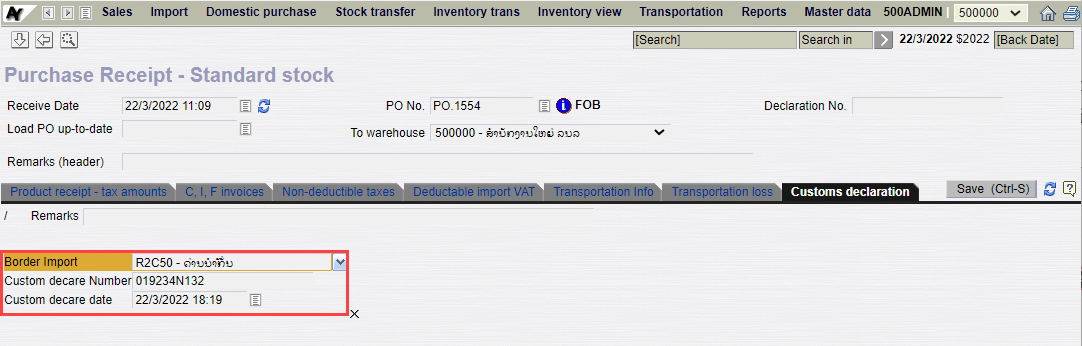 Các trường thông tin chungPhân loại hàng hóa Mục đích-	Để đáp ứng nhu cầu phân loại mặt hàng theo loại hàng hóa của thuế, PIACOM đã bổ sung trường để khách hàng có thể phân loại mặt hàng theo quy định của Thuế. Đường dẫnLogistics/ Master data/ Products Hướng dẫn chi tiếtVào Base tab id=P1 hoặc đường dẫn trên để phân loại cho từng mặt hàng.Màn hình thể hiện:Người dùng chọn từng mặt hàng để phân loại theo danh sách tại TaxRIS Product Type.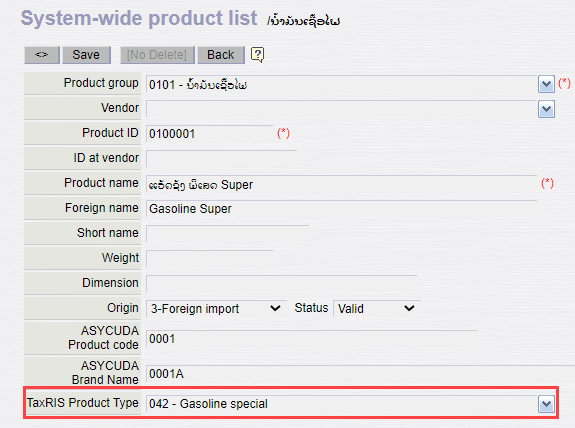 Nhấn Ctrl + S hoặc chọn Save  để thông tin hàng hóa.Khai báo mã khoMục đích-	Để đáp ứng nhu cầu truyền dữ liệu Mã kho với tối đa 5 ký tự của cục Thuế, PIACOM đã bổ sung trường để khách hàng có thể khai báo Mã kho hàng mới theo quy định. Đường dẫnSettings/ Enterprise Structure/ Warehouse list Hướng dẫn chi tiếtVào Base tab id= POS1Auto hoặc đường dẫn trên để khai báo mã kho từng kho hàng.Màn hình thể hiện: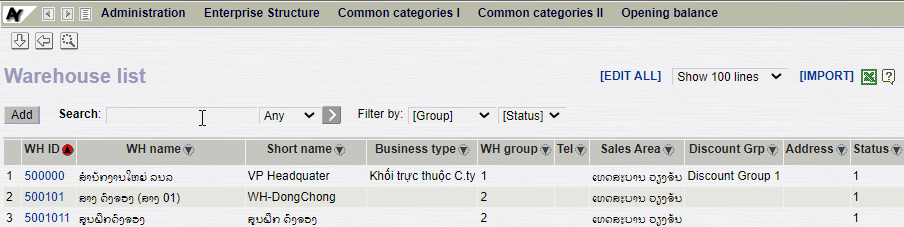 Người dùng chọn từng kho hàng để khai báo tại TaxRis ID.Quy tắc đánh mã kho: Kho hàng hóa: <Mã Company code>.<Số thứ tự>	* Lưu ý: Tối đa chỉ được sử dụng 5 ký tự.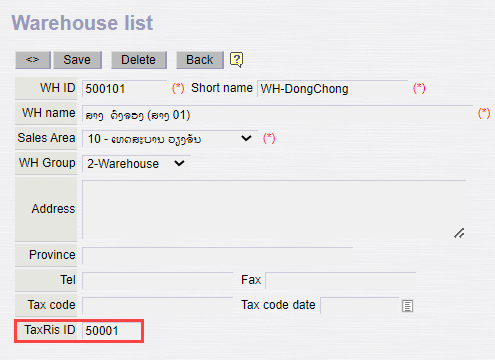 TTThuật ngữ/ Từ viết tắtDiễn giảiLSFCCông ty Xăng dầu Quốc gia LàoPIACOMCông ty cổ phần Tin học Viễn thông PetrolimexCục ThuếTổng Cục Thuế thuộc Bộ Tài Chính LàoTaxRISHệ thống TaxRIS của Bộ Tài Chính LàoHệ thống ASYCUDAHệ thống kê khai hải quan tự động ASYCUDASTTTrường thông tinDiễn giảiLoại thông tinBắt buộc1CodeMã kỳ báo cáoTự nhậpX2CompanyCông tyChọn từ danh mụcX3WarehouseMã KhoChọn từ danh mục4From dateNgày mở kỳChọn từ danh mụcX5To dateNgày đóng kỳChọn từ danh mụcXSTTTrường thông tinDiễn giảiLoại thông tinBắt buộc1From date Ngày giờ chứng từChọn từ danh mụcX2To dateNgày giờ chứng từChọn từ danh mụcX3Transaction TypeLoại chứng từ cần chuyển dữ liệuChọn từ danh mụcSTTTrường thông tinDiễn giảiLoại thông tinBắt buộc1From date Ngày giờ chứng từChọn từ danh mụcX2To dateNgày giờ chứng từChọn từ danh mụcX3Transaction TypeLoại chứng từ cần chuyển dữ liệuTích chọnT-codeĐường dẫnPRLogistics/ Import/ Purchase Receipt - Standard stock/ Tab Customs declarationPRFLogistics/ Import/ Purchase Receipt - Tax-free stock/ Tab Customs declarationSTTTrường thông tinDiễn giảiLoại thông tinBắt buộc1RemarksGhi chúTự nhập2Import Border CheckoutCửa khẩuChọn từ danh mụcX3Custom decare NumberSố tờ khai hải quanTự nhậpX4Custom decare dateNgày tờ khai hải quanTự nhập hoặc Chọn từ danh mụcX